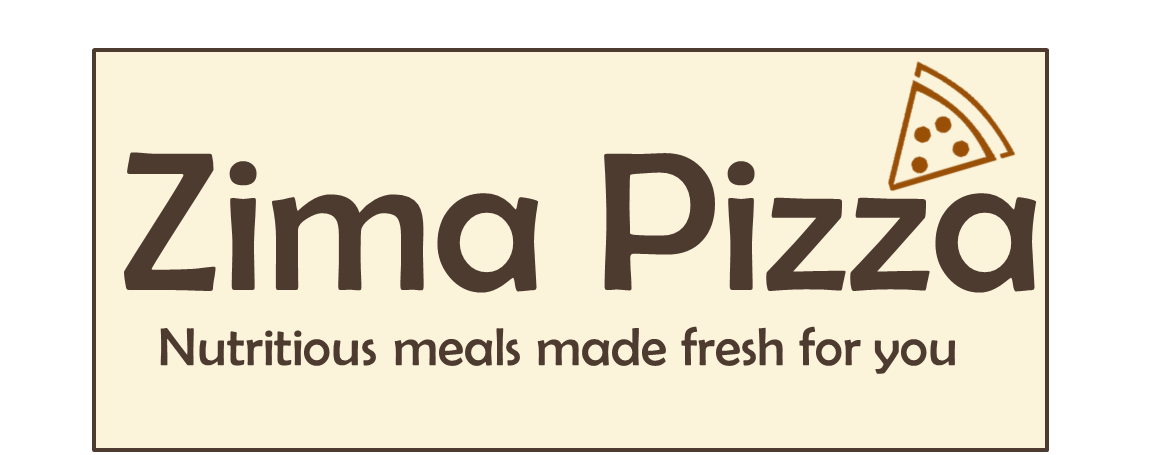 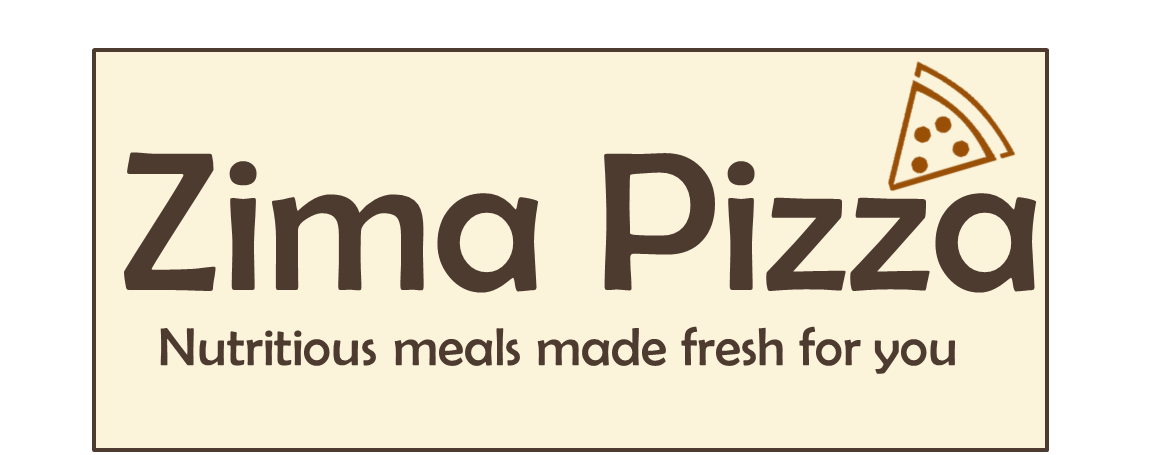 Daily Operations (Penn State)Travel from hotel to CYEC at 8amMake kale and bean sauces in the morning (day of  100 servings)Put in sealed containers for transportation and storageCooking will be done with the help of CYEC youthCut and prepare all ingredients (day of  100 servings)Put in sealed containers for transportation and storageCooking will be done with the help of CYEC youthTravel from CYEC to Nyeri Town to pick up pre-made chapatis at 10:30amWith CYEC youth as cart attendants Travel to cart and oven storage location With CYEC youth as cart attendantsMove and set-up cart (table) and oven at desired location with the help of attendants Set up barriers with rope and stakesBegin preparing pizzaKeep minimum 5 pizza bases in the oven “warming” at all timesPizzas will be ordered on a per customer basis - they can chose the sauces and toppings they want Money is collected before pizza is given to customerPizzas are handed to customers on a paper plate Bring additional toppings (uncut) as back-upCart attendants bring in customers with their tally cardsOperations continue throughout the day following pizza stepsPurchase ingredients in the marketplace for the next dayBring additional bins for storage of these ingredientsDaily marketplace purchase will only occur until partnerships are established with farmersReturn cart and oven to storage with the help of attendantsReturn to CYEC where tally cards and daily profit is countedProfit is evenly divided among all who participated in daily operationsLeftover food is given to the CYEC* Make and can enough tomato sauce for one week Daily Operations (Employees)Make and can tomato sauce for one week at partner kitchen Prepare chapatis 80% cookedPrepare kale and bean sauces in the morning (day of  determine servings based on sales)Put in sealed containers for transportation and storageCut and prepare all ingredients (day of  determine services based on sales)Put in sealed containers for transportation and storageTravel from partner kitchen to cart and oven storage location With cart attendantsMove and set-up cart (table) and oven at desired location with the help of attendants Set up barriers with rope and stakesBegin preparing pizzaKeep minimum 5 pizza bases in the oven “warming” at all timesPizzas will be ordered on a per customer basis - they can chose the sauces and toppings they want Money is collected before pizza is given to customerPizzas are handed to customers on a paper plate Bring additional toppings (uncut) as back-upCart attendants bring in customers with their tally cardsOperations continue throughout the day following pizza stepsProvide kitchen attendants with money to buy ingredients in the marketplace for the next dayThe kitchen attendants will have additional bins for storage of these ingredientsDaily marketplace purchases will only occur until partnerships are established with farmersManager will count all tally cards collected  distribute commission to cart attendants Manager will deposit money into bankReturn cart and oven to storage with the help of attendantsLeftover food is given to the CYECCYEC Helpers: Daily ExpectationsYouth from the Children and Youth Empowerment Center will act as our kitchen and cart attendants throughout the duration of the Summer 2014 trip. Zima Pizza holds high expectations for its workers and expects quality work and dedication from each of its attendants. If each attendant properly completes his/her work they will receive 100ksh at the end of each day + an additional profit based on the number of tally cards they bring in. Attendants should arrive at the CYEC kitchens at 7am to begin preparing ingredientsBoil water Start chopping ingredientsZima Pizza team will arrive at 8am to help prepare ingredientsEveryone travels from CYEC to Nyeri Town to pick up pre-made chapatis at 10:30amEveryone travels to cart and oven storage location Attendants help move and set-up cart (table) and oven at desired location Attendants help set up barriers with rope and stakesSome attendants will remain at the cart to help prepare pizzasThey will get water for washingSome attendants will use their tally cards to bring in customersEach attendant will have a different color tally cardSpread the word about Zima Pizza, and convince people to visit our cartRemind them to bring their tally card back Some attendants will help the Zima Pizza team buy ingredients for the next dayAttendants will help return cart and oven to storage Everyone returns to CYEC where tally cards and daily profit is countedProfit is evenly divided among all who participated in daily operationsLeftover food is given to the CYECRecipesDough2 ServingsIngredients1 cup wheat flour½ cup soy flour½ cup white flour2 2/3 tbsp oil½ tbsp. salt1 ½ tbsp yeast (with water)Water added as neededKale and Basil Pesto Sauce10 servingsIngredients1/2 cup vegetable oil A sprinkle of salt (1 teaspoon)4 cups (roughly chopped) Kale3 small cloves of garlic1 teaspoon of black pepper2 teaspoon lemon juiceWater¼  Teaspoon Potassium Sorbate (for preservation)InstructionsRinse the basil and kale leavesPlace basil and kale in boiling water for one minuteStrain basil and kale leaves from the waterOnce cool, chop kale leaves into small piecesMince garlic (cut into very tiny pieces)Place all ingredients in a food processorProcess for 2-3 minutes until mix is smooth and evenly mixedFor PreservationFill glass jar completely with kale sauce, leaving no air at the topDissolve Potassium Sorbate into one tablespoon of hot waterAdd directly to kale sauceChipotle Kidney Bean Sauce10 ServingsIngredients 1 tablespoon vegetable oil1 onion, chopped2 cloves of garlic, pressed (or finely chopped)2 tablespoon mild green chilies 3 cups of kidney beans, drained and rinsed2 teaspoon salt2 teaspoon ground cumin1 teaspoon chili powderWater¼  Teaspoon Potassium Sorbate (for preservation)  DirectionsBring water to a boilPlace dry beans in boiling water for 2 minutes, turn heat off and let sit for 1 hourOnce the beans have soaked, place in boiling water for 30 minutesFinely chop onionsMince garlic (cut into very tiny pieces)Place 1 tablespoon of vegetable oil into a pan (over heat)Sauté (cook) the onions and garlic in the heated pan with the vegetable oil (Step 6)Once the onions have begun to brown, add beans to the pan	Mix the green chilies, salt, ground cumin, and chili powder into the pan Let cook on high 1-2 minutes, then turn heat off Place the ingredients into the food processor and blend until smooth For PreservationFill glass jar completely with sauce, leaving no air at the topDissolve Potassium Sorbate into one tablespoon of hot waterAdd directly to bean sauceTomato Sauce 10 ServingsIngredients 2-3 large cloves of garlic1 medium diced onion4 tablespoons vegetable oil2 teaspoon of oregano2 teaspoon of basil 6 boiled tomatoes Dash of salt (1 teaspoon) and pepper to tasteWater¼  Teaspoon Sodium Benzoate (for preservation)DirectionsBring water to a boilCut small incisions into tomatoes and place the tomatoes in boiling waterBoil the tomatoes until skins loosen off (for about 1-2 minutes)Dip the boiled tomatoes into cold water, take out, and remove the skinsMince the garlic (cut into very tiny pieces)Cut the onion into fine piecesPlace 4 tablespoons of vegetable oil in a pan (over heat)Sauté (cook) the onions and garlic in the pan with vegetable oil (Step 7) until lightly crispedAdd the tomatoes, salt, pepper, oregano and basil to the pan Mash the tomatoes as best as possible to evenly distribute sauce Bring sauce back to a boil Cover and let simmer at medium heat for 60-90 minutes, stirring occasionally Heat until the sauce thickens to a desired thicknessFor Preservation Dissolve Potassium Sorbate into one tablespoon of hot water.Add directly to Sauce Following Canning Procedure (page 10) Canning ProceduresTools(12) quart size glass mason jarsBoiling water Canning rack Large pot for boiling waterJar lifterTimer1 teaspoon of salt per quart (added BEFORE canning; in Recipe)Lemon Juice (added BEFORE canning; see Acidification)DirectionsPlace the rack in bottom of large potFill pot halfway with clean waterCenter the pot over heat and heat to 180 Add food to jars, leaving 1/2 inch of space at top before sealingUse the jar lifter to load the filled, sealed jars into the potKeep the jar upright at all timesAdjust water level to be 1-2 inches over the top of jarsCover pot with lid, increase heat to 212, and let water boil vigorously Once boiling, set timer for 65 minutes After time is over, turn off heat and remove lid from pot Wait 5 minutes before removing jars one-by-one with the jar lifterPlace jars onto towelAllow jars to cool for 12-24 hours Wash jars and lids to remove any residue Label jars and store in cool, dry place out of direct lightLabel Date and Time of canning procedureUse within 3 months Troubleshooting* If water level ever gets below jars, add more water! Pour any added water around the jars, not directly on them. *If water stops boiling, increase heat until vigorous boil and reset timerSanitation Procedures (Adapted from FAO)Section 1: General Requirements 1.1 DISPLAY OF NOTICES1.1.1 Every licensed vendor shall at all times display conspicuously his/her vendor's License and any other notices that are required by the relevant authorities to be displayed.1.2 PEST AND ANIMAL CONTROL1.2.1 Every vendor shall at all times take appropriate measures to keep his/her stall free from animals and pests, including rodents, flies, insects or vermin infestation to prevent contamination of the food.1.2.2 Every vendor shall, on becoming aware of the presence of any such pest or harborage, immediately take all practicable measures to get rid of the pest or harborage and to prevent reinfestation.1.2.3 Any food found to have become contaminated by pests shall be appropriately disposed of in a hygienic manner.1.2.4 The contamination of food with pest control materials such as poisons must be prevented.Section 2: Vendors2.1 HEALTH STATUS OF VENDORS2.1.1 Any vendor, helper or food handler who is suffering from jaundice, diarrhoea, vomiting, fever, sore throat with fever, discharge from ear, eye and nose, visibly infected skin lesions (boils, cuts, etc.) shall cease from handling food in any capacity and seek medical treatment.2.1.2 Any vendor, helper or food handler who has been identified as or is known to be or has previously been a carrier of food borne disease organisms, shall not be involved in any food handling activity until certified by a Medical Officer of Health or any other medical practitioner as a non-carrier.2.1.3 Any vendor, helper or food handler shall be required to be immunized against food and water borne disease such as typhoid, hepatitis A or any other food and water borne diseases as required by the relevant authority.2.2 PERSONAL HYGIENE AND BEHAVIOUREvery vendor, helper or food handler, during the conduct of his business, shall observe the following:2.2.1 Wear an identification tag if issued and required by the relevant authority.2.2.2 Dress in clean and proper attire.2.2.3 Wash hands thoroughly with soap and clean water before and after handling food, after visiting the toilet, after handling unsanitary articles, touching animals, touching raw food, after handling toxic and dangerous materials as and when necessary.2.2.4 Finger nails should be kept short and clean at all times.2.2.5 Hair should be kept clean and tidy and should be covered during operation.2.2.6 Non-infected cuts shall be completely protected by a waterproof dressing which is firmly secured and routinely changed.2.2.7 Shall not smoke or chew chewing gum while preparing or serving food.2.2.8 Refrain from any unhygienic practices such as spitting and cleaning nose, ears or any other body orifice.2.2.9 Shall not sneeze or cough onto the food.2.2.10 The use of gloves is not recommended.2.2.11 No vendor is allowed to use the stall as a sleeping or dwelling place, or for any other personal activity.2.3 TRAINING OF VENDORS2.3.1 Every vendor, helper or food handler shall undergo a basic training in food hygiene prior to licensing and further training as required by the relevant authority. Training is to be conducted by the relevant authority or other institutions recognized or approved by the relevant authorities. Vendors should also be made aware of their responsibility to consumers and be informed of available credit facilities and other sources of finance to assist and improve their businesses.2.3.2 Simple posters illustrating the "dos" and "don'ts" of street food preparation and vending should be widely and prominently displayed in relevant places for the benefit of both vendors and consumersSection 3: Design and Structure3.1 LOCATION3.1.1 The location of street food stall(s) should be suitable for the purpose of avoiding contamination of the food prepared and served or sold at or from the stall. Stalls shall be located in areas designated by the relevant authorities.3.1.5 The stall should have a convenient access to an inlet of a drainage system or any suitable means of disposing waste water in a sanitary manner.3.2 STRUCTURES3.2.1 Vendors' stalls shall be of a type approved by the relevant authority and shall be constructed from impervious materials that can be easily cleaned such as stainless steel, aluminum, glazed tiles or any other materials as approved by the relevant authority. It shall be properly constructed as to be readily cleaned and maintained in a good state of repair at all times.3.2.2 Food preparation areas and working surfaces should be made of a smooth and impermeable food grade material.3.2.3 All cooking ranges, washing equipment, working tables, shelves and cupboards on or in which food is placed should be at least 45 cm above the ground.3.3 SANITATION3.3.1 Water Supply: Vendors should ensure sufficient supply of potable water at all times. Where necessary, such as in the case of mobile vendors or where potable water supply is not yet available, potable water should be stored in clean water containers in conformance with Section 6.1.3.3.2 Waste Water Disposal: Vendors' stalls should have an efficient waste water disposal system which should be maintained in a good state of repair. The system should be large enough to carry peak loads and be provided with traps to ensure only liquid waste is discharged into the drain/sewer.3.3.3 Solid Waste Disposal: Solid waste material should be handled in such a manner as to avoid contamination of food and/or potable water. Waste should be removed from the working area of the stall as often as necessary and at least daily. All solid waste should be properly disposed into suitable containers which are secured with tight fitting lids or placed in rubbish bins or central rubbish bins.3.3.4 Cleaning: All working surfaces, table tops, floors and surrounding areas should be thoroughly cleaned at least daily, using one of the methods described in Section 6.5.Section 4: Appliances4.1 The appliances should be kept clean. The equipment, including containers for storing drinking water, should be made of materials which do not transmit toxic substances, odor or taste, are not absorbent (unless its use is intended for that purpose and will not result in food contamination), are resistant to corrosion and capable of withstanding repeated cleaning and disinfection.4.2 Every cutting surface used in the preparation of food should be free from cracks and crevices, with only reasonable wear and tear, and should be cleaned using one of the methods described in Section 4.5 at least on the following occasions:(a) before and after daily operations; and(b) especially after having put unclean material or food on it if the surface is subsequently to be used to cut street foods or foods to be consumed raw.6.3 Cooked and uncooked food should be handled with separate utensils.4.4 Every vendor should ensure that all defective, damaged, cracked, rusted, chipped and unsuitable appliances and crockery are removed from use and discarded.4.5 All utensils should be regularly cleaned by thoroughly washing them in warm water containing adequate amount of soap or other suitable detergents and then rinsing them.4.6 Disposable crockery shall be used only once and properly disposed of. In the case where non-disposable crockery is used, the crockery is to be cleaned after each use using the method described for utensils in Section 6.5.4.7 All appliances are to be maintained in good state of repair.4.8 All washed and clean utensils and crockery should be handled, stored or transported separately from unclean and used utensils and crockery and other sources of contamination. They shall be stored in a clean and protected area which is not accessible to pests or vermin.4.9 Only containers made of food grade material, not previously used for non-food use, shall be used.4.10 Wash basins and sinks for cleaning utensils and washing hands should always be clean and maintained in a good state of repair.4.11 Towels used for wiping crockery should be clean, handled in a sanitary manner and only be used for that purpose.4.12 Containers used for table side condiments should be kept clean and maintained in good condition and protected from pests.4.13 All hand service articles such as napkins, towels and hand wipes should be of the disposable type.4.14 Hand washing facilities such as hand wash basins, disposable towels and soap should be provided at all times.Section 5: Food Preparation5.1 REQUIREMENTS FOR INGREDIENTSEvery vendor should ensure the following:5.1.1 Supply of ingredients, including ice, must be from known and reliable sources.5.1.2 The food handling method employed should be such as to minimize the loss of nutrients.5.1.3 Freshness and wholesomeness of ingredients to maintain quality and safety of food.5.1.4 Transportation of ingredients should be made in a manner so as to prevent exposure to the environment, spoilage and contamination.5.1.5 Only permitted food additives should be used and the amount added should follow the specifications provided.5.2 COOKING AND HANDLING5.2.1 Soak and thoroughly wash fresh vegetables and fruit whether for cooking or consuming raw, with sufficient running potable water, to remove adhering surface contamination.5.2.2 Where appropriate, wash raw food before using in food preparation to reduce the risk of contamination. Never wash perishable raw food with other foods that will be consumed raw or in a semi-cooked state.5.2.3 There should be an area for handling, storing, cleaning and preparing raw food ingredients, separate and apart from the cooked, street food display, handling and serving areas.5.2.5 The time and temperature of cooking should be sufficient to ensure the destruction of non-spore forming pathogenic micro-organisms.5.2.9 Utensils used for tasting food should be washed immediately after each use.5.3 SERVING FOODEvery vendor should observe the following:5.3.1 All vendors purchasing street foods for the purpose of serving or selling must assure that such food is from licensed and reliable sources.5.3.2 Cooked street foods should not be handled with bare hands. Clean tongs, forks, spoons or disposable gloves should be used when handling, serving or selling food.5.3.3 All crockery used should be clean and dry and not handled by touching the food contact surfaces.5.3.4 Plates filled with food should not be stacked one on top of the other during display, storing or serving.5.3.5 Food grade packing materials should be used.5.3.6 Printed material should preferably never be used to serve food. Only food grade aluminum foil, waxed paper, food grade plastic and any other suitable material should be used for packing and serving food.5.3.7 Never blow into plastic bags, wrappers or packages used for food.5.3.8 All beverages offered for sale should be dispensed only in their individual original sealed containers or from taps fitted to bulk containers and made of food grade plastic or other suitable material. Bulk containers should be covered with tight fitting lids.5.3.9 Cut fruit or other foods ordinarily consumed in the state in which they are sold may be set out in an enclosed display case, cabinet or similar type of protective device and should be displayed in a manner which will not affect the wholesomeness and cleanliness of such foods.5.3.10 Food handlers should avoid handling money. If this is unavoidable, the food handler should wash his hands after handling money and before handling food again.5.3.11 Ready-to-eat foods intended for continuous serving should be protected from environmental contamination and kept at the following holding temperatures:(a) for food served hot...... 60°C or above5.4 UNSOLD FOODAll unsold cooked food and prepared beverages that cannot be properly preserved should be disposed of in a sanitary manner at the end of the day.5.5 TRANSPORTATION OF STREET FOODS5.5.1 Street foods which require transportation to the point of sale should be placed in a well-protected, covered and clean container to avoid contamination5.5.2 Any vehicle used in transporting food should be clean and in good condition, appropriately equipped to accommodate any special requirements of the food being transported and provide protection from environmental contamination.5.5.4 Street foods should not be transported together with raw food and ingredients, animals, toxic substances and any other materials which may contaminate the food.5.6 FOOD STORAGE5.6.1 The food should at all times be kept clean and free from contamination, and be adequately protected from pests, environmental contaminants and stored at proper temperatures where appropriate.5.6.2 Readily perishable food should be placed or stacked so that it is not likely to be contaminated by contact with raw food, pet food, toxic materials or any other materials which may cause contamination. The bulk of readily perishable foods should be stored in clean containers placed in a clean ice box or refrigerator in which the food should not exceed a temperature 10°C. Quantities displayed for continuous serving should be handled according to the requirements listed in Section 7.3.11.5.6.3 All dry ingredients should be stored and maintained in their original labelled commercial container or subsequent containers and should be properly labelled as to the content and designed to prevent moisture absorption.5.6.4 All non-perishable food should be stored in a clean, protected and closed container/cupboard to prevent cross contamination by pests.5.6.7 All enclosed spaces, cupboards, shelves and racks used for the storage of food should be constructed so as to be easily cleaned and to protect the food from pests.5.6.8 All food stored in bulk should be stored in an orderly fashion and should be placed so as to facilitate ventilation, inspection and the detection of pests.5.6.9 All food should be stored and handled separately from toxic, poisonous, deleterious and injurious substances.5.6.10 The principle "First in, first out" should be applied to stock rotation.5.6.11 Date marking on all food containers shall be checked before the food is used. Expired food shall not be sold or used for the preparation of food.Employment and SalariesSummer 2014Employees(5) Zima Pizza team(5) CYEC youth(1) chapati makerSalariesChapati maker   daily stipend (150 ksh)CYEC youth  daily stipend (100 ksh)Additional profit  divided between CYEC youth and Zima Pizza teamAfter Summer 2014Estimated ExpensesSensory EvaluationWhile traveling to Nyeri, Kenya in May 2014, the Zima Pizza Team will conduct informal sensory evaluations with local individuals. The purpose of these sensory evaluations will be to ultimately determine if consumers like the pizza, would purchase the pizza, and if there are any possible improvements to the pizza or business concept. This sensory evaluation will consist of close-ended and open-ended question listed under categories such as taste, appearance, texture, price, possible improvements, and further discussion questions. We will provide small samples of the pizza to various participants and ask them a series of questions until we have saturated the information we are seeking. By using open-ended questions, participants will have the opportunity to elaborate their opinions in their own words without being limited to close-ended answers.  This sensory evaluation will be conducted in locations such as the CYEC, nearby universities and churches in order to maintain selective participants. By conducting these sensory evaluations at the above listed sites, there is a less chance of bias because we will seek individuals who are already present at these locations for prior reasons. Whereas, if we conducted this sensory evaluation in the open public where there is a higher concentration of people, there is also a higher chance of bias because more individuals might take the survey after seeing other participants receiving free food. We hope that this sensory evaluation will provide us with a stronger basis of knowledge for the best ways to adapt our business to the food cart industry in Nyeri, Kenya. *See the Sensory Evaluation on the following pageHow often do you eat from food carts? Once every 2 months_________Once a month________Once every 2 weeks _______1-2 times a week________Everyday __________1. TasteDo you like the taste of this pizza?   (Yes/ No) Why?Which base is your favorite /least favorite? 2. Appearance Does this pizza look appealing to you? What is appealing?What is not appealing? 3. TextureDo you like the texture of this pizza?If yes, what do you like about the texture of the pizza?If not, what don’t you like about the texture of the pizza?4. PriceIs this price of this pizza _______ ? A) cheap 	B) acceptable		C) too expensive5. Possible ImprovementsHow could this pizza be better? What would make you more likely to buy this pizza? 6. Further discussion questions:How do you think the concept of a Westernized pizza stand might play out in Kenya?What can we do to make consumers be more compelled to buy our pizza?Does our pizza stand and pizza fit in with social norms in the context?What might turn people off from wanting to buy our pizza? Would you or someone you know buy our pizza without any persuasion from outside factors? Summary of PapersTrends in Current Street Foods and Opportunities for Incorporating                               More Nutrition in KenyaApproximately 2.5 billion people around the world rely on street food every day to fulfill their dietary needs. However, a majority of foods offered on the streets are unhealthy, high in fat, and contribute to high malnutrition rates. Healthy, affordable, and accessible street food meals are feasible when the supply chain, operational costs, food prices, and nutritional content are properly balanced. However, these products are not getting into the hands of producers or consumers for various reasons. This paper examines what drives street food businesses to offer unhealthy foods, how this trend affects consumers and producers, and how healthy street foods can be better implemented into future street food businesses. Through observation and focus interviews, this paper discusses what constitutes a healthy street food, which street foods are currently available in Kenya, and opportunities for future sustainable nutritional foods that can be implemented into the street food industry. Analysis of street foods currently selling in urban and semi-urban markets provides contextual information into the socio-cultural influences on food consumptions. Optimization of nutrition, price, supply chain, and practicality of operations indicate the opportunity to develop a sustainable business. This information will serve as valuable knowledge for future entrepreneurs who seek to produce a healthy street food, as well as organizations and non-profits that directly work with individuals and groups with similar interests. An Interactive Nutritional Guide for Developing Low-cost Healthy Meals                            While Sustaining Indigenous FoodsIn much of the developing world, indigenous crops are being replaced by non-indigenous varieties. Though potentially more profitable for large, commercial farms, these non-indigenous crops require unsustainable agricultural practices, are less resistant to pests and disease, result in less crop diversity and are less nutritious. This hurts local livelihoods and health while threatening the survival of culture. To encourage the adoption and use of indigenous ingredients, we have developed a framework for a software application: the Interactive Nutritional Guide. This application identifies crops indigenous to the user’s location, presents last-known pricing data, promotes recipes utilizing indigenous foods and suggests indigenous replacements for non-indigenous ingredients. With the intention of launching the application in East Africa, indigenous crops have been identified from literature and consultations with locals. A preliminary database of indigenous recipes and algorithms for ingredient substitution has also been developed along with a strategy for price updates based on user feedback.  The Interactive Nutritional Guide is transferable into a mobile application, of significant implication in the developing world where cellphones are increasingly popular.  In this article, we present our developments along with a vision aimed at empowering local entrepreneurs to consciously select local, nutritious, and environmentally friendly foods. Case Study of Zima Pizza Food CartStreet food, an easily accessible food source, is widespread in both rural and urban areas around the world.  Individuals and even their families depend on these products daily for snacks, and even meals. However, most street food is not nutritious. Although healthier street food options are now emerging, much progress remains to be seen and analyzed. This research study will follow a social entrepreneurial mobile food venture in Nyeri, Kenya. By measuring the venture’s success through observation, interviews, and data collection, the aim is to determine whether or not a foreign, Western food such as pizza can be successfully sold and established in a stale street food market (that already offers a variety of different street foods), and the potential barriers of the new food’s entry into the market. The matrix of success for the venture will be to achieve positive feedback and a noticeable revenue growth trend during the cart’s operation. Interviews seeking attitudes toward the nutritious pizza as a potential substitute for the local daily diet will be conducted among customers in Nyeri’s street food market. Moreover, the revenue collected at the end of daily operation, and any trends of the revenue will be used to analyze the success of the social venture. Further analysis will be conducted on the success/failure of the venture from cultural, economic, and scientific aspects and made available for reference for similar efforts in the future.MarketingMenuThe menu will be used at the cart for customers to look at and order from. We will have several copies printed and laminated for use. 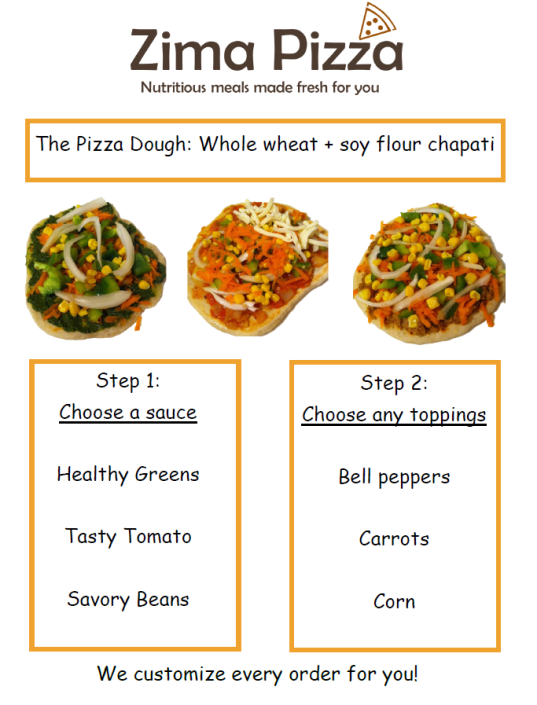 Promotional PosterThis handout will be used to show customers what we offer and provide them with a quick checklist and reminder that our pizza is healthy (as compared to current alternative lunch options). We will have several copies printed and laminated for use. 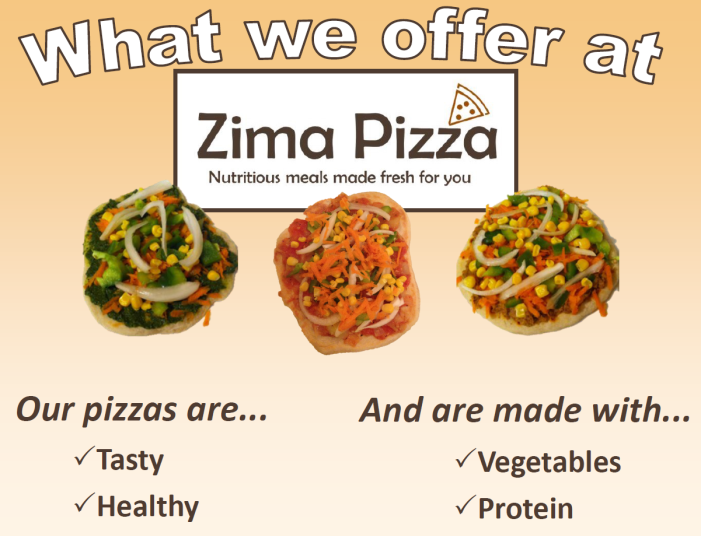 Tally CardsThese cards will be distributed to our cart attendants and are used to bring in customers. The attendants will promote our business by providing potential customers with one tally card, encouraging them to stop by our cart for lunch. These cards will be brought by the customer to our cart and on certain occasions they will receive a discount (left to our discretion). The cards will be color coded to each attendant. At the end of the day, the attendants receive a commission pay based on the number of their color cards returned to the cart. 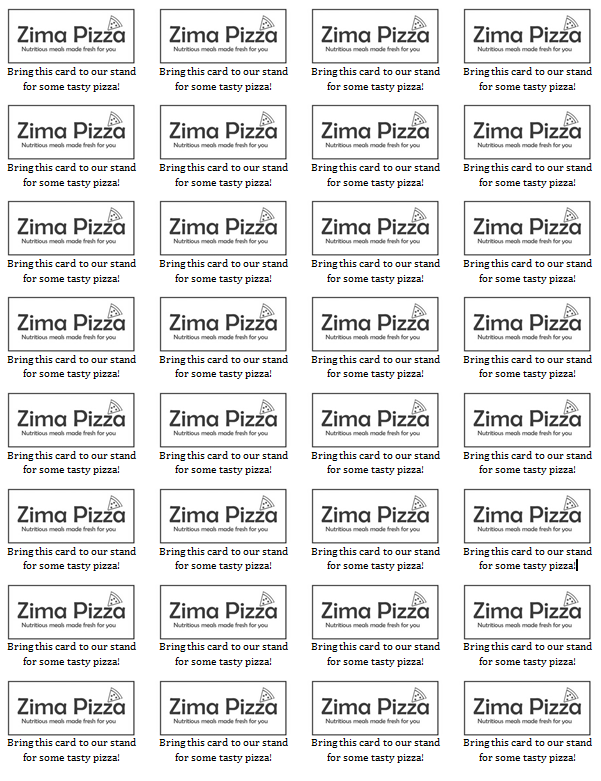 DoughKaleTomato & SquashChipotle Bean1 cup wheat flour1/2 cup vegetable oil2-3 large cloves of garlic1 tbsp vegetable oil½ cup soy flour2 tsp salt1 medium diced onion1 onion, chopped1/2 cup white flour4 cups kale4 tbsp of vegetable oil2 cloves of garlic2 2/3 tbsp oil3 cloves of garlic3 cups of zucchini2 Tbsp mild green chilis1 1/2 tbsp yeast (with water)1/2 tsp of black pepper2 tsp of oregano3 cups of kidney beans, drained and rinsed1/2 tbsp. salt2 tsp lemon juice2 tsp of basil2 tsp saltWater added as needed6 boiled tomatoes2 tsp ground cuminSalt and pepper to taste1 tsp chili powder  AssumptionsKshUSDPrice per pizza1501.875Number of Customers/Week Per Cart:Conservative200Realistic600Optimistic800Startup CostsKshUSDCost of the CartCart34,500431.25Oven16,0002001,20015Total51,700646.25MaterialsPizza trays1,20015Spatulas80010Storage bins6,00075Cutting boards2,40030Knives2,00025Rope4005Food Processor8,000100Measuring cups1,60020Pots and pans8,000100Total22,400280Total74,100926.25Salary AssumptionsKshUSDZima Pizza Revenue (monthly)64000800Manager salary (monthly)16000200Vendor salary (monthly)14000175Cart attendant stipend (monthly)12000150Chapati maker stipend (monthly)12000150Operational Costs (per month)KshUSDPayables (1 month)Rent (in town)8655108.1875Rent (CYEC)12982162.275Location permits2503.125Charcoal (200 pounds)420052.5Total26087326.0875Marketing (1 month)Attendant cards130016.25Flyers648081Total778097.25Maintenance/Incidentals (1 month)New parts, etc3462.3943.279875Total3462.3943.279875Cost of Materials:Soap200025Paper plates (2400 plates)690086.25Total8900111.25Total46229.39577.86738Monthly Cart RevenueKshUSDFood Income (per month)3600004500Salaries (taken out)Zima Pizza64000800Manager16000200Cart attendant12000150Chapati maker12000150Operational (taken out)46229.39577.86738Food Expenses (taken out)1957562446.95Final Revenue (Vendor Revenue)14014.61175.18263Pizza Cost (actual)KshUSDFood Income (per month)3600004500Operational (taken out)46229.39577.86738Food Expenses (taken out)1957562446.95Salaries (taken out)64000800Actual price of 1 pizza22.5060880.2813261Revenue per 1 pizza127.493911.5936739Total Initial InvestmentKshUSD(Startup + operational)169,2682115.8549Zima Pizza payback (months)2.6448185942.644818594